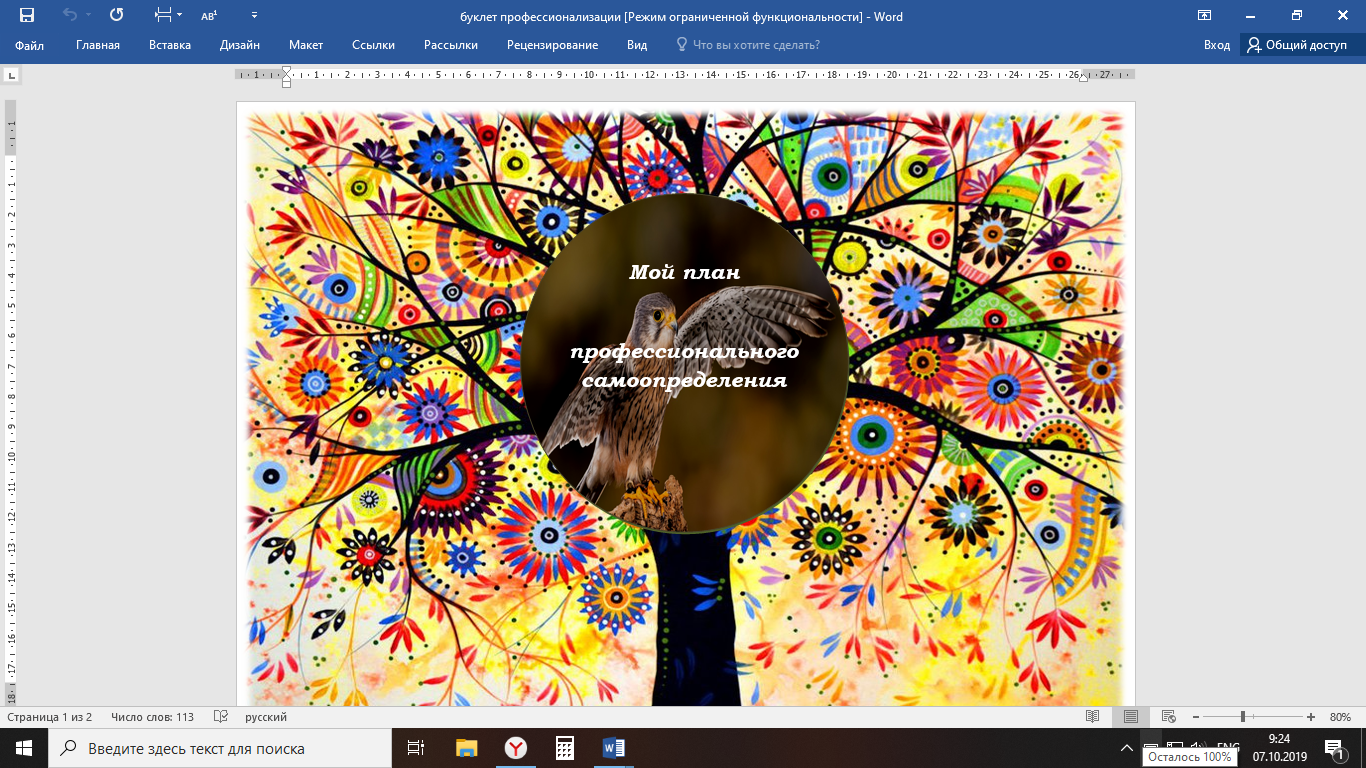 Рисунок 1-план профессионального самоопределения 